RESUMEAHAMED 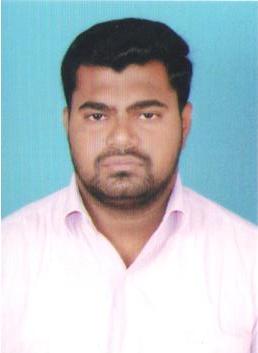 Email: ahamed-394429@2freemail.comVisa Status             :Visit visa 3 months from 26/09/2019To work in a challenging environment where my knowledge contributes to innovation and the growth of  the company by exhibiting my   technical   excellence   along   with  my  good  communication  and  analytical  skills.MS-Office excellent in MS-word &MS-ExcelDiploma in Computer ApplicationBlood Bank(Oracle)Volley BallCricketFor CashierTo handle all cash payment vouchers.To collect cash from above 800 drivers an daily basis.Reimburse all staff payment bills. Maintain all bank transfer such as, cash transfer, cheque posting, and cheque transfer. For Stores ManagementDistribute check salary to the staff as advised by management.Maintaining the stock of material without any variance by conducting stock verification and documentation.Implementing Standard Operating Procedures within the warehouse.Regularizing material receipts and ensuring the fluidity of stocks from warehouse to stores.Marketing all cash receipts at cash voucher submit to management on daily basis.For accounts and auditprocessing high value invoices/critical vendorsValidating and processing freight invoicesWorked as a Cashier in Sharjah from 2008 to 2011Worked As a Stores keeper in Fujairah from 2011 to 2013                (Enclosed with Visa copy)Date of Birth                              :   27/05/1986Age                                           :   33 years and 3 monthsGender                                      :   MaleMarital Status                           :    MarriedNationality                                 :   IndianReligion                                     :   MuslimLanguages known                     :  Tamil, English and HindiI hereby declare that all the statements made in the above curriculum vitae are correct to the best of my knowledge and belief.Place:									Signature,Date:                                                                             (AHAMED)EDUCATIONAL QUALIFICATION:CourseCollegePercentage of       MarksYear of passing      B.C.ASyed Hameedha Arts & ScienceCollege,Kilakarai         64.121%2004 to 2007      H.S.CSyed Ammal Higher Secondary School,Ramanathapuram         75%   2002 to 2003     SSLCIslamiah High School,Kilakarai         85%   2001 to 2002EXTRA QUALIFICATION :PROJECT :SPORTS :Key Skills :GULF EXPERIENCE :PERSONAL DETAILS :Declaration :